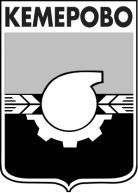 АДМИНИСТРАЦИЯ ГОРОДА КЕМЕРОВОПОСТАНОВЛЕНИЕот 22.11.2017  № 2996О внесении изменений в постановление администрации города Кемерово от 23.05.2012 № 682 «Об утверждении состава комиссий по делам несовершеннолетних и защите их прав»В связи с изменением места работы отдельных членов комиссий города Кемерово по делам несовершеннолетних и защите их прав,  в целях повышения эффективности работы комиссий, на основании статьи 45 Устава города Кемерово1. Внести следующие изменения в постановление администрации города Кемерово от 23.05.2012 № 682 «Об утверждении состава комиссий по делам несовершеннолетних и защите их прав» (далее – постановление):1.1.  В приложении № 3 к постановлению:1.1.1. Вывести из состава комиссии города Кемерово по делам несовершеннолетних и защите их прав по Кировскому району Маврину Татьяну Александровну.1.2.2. Ввести в состав комиссии города Кемерово по делам несовершеннолетних и защите их прав по Кировскому району в качестве члена комиссии Богданович Екатерину Алексеевну, врача психиатра-нарколога кабинета для обслуживания детского населения Кировского района диспансерно-поликлинического отделения ГБУЗ КО «Кемеровский областной клинический наркологический диспансер» (по согласованию).1.2. В приложении № 4 к постановлению:1.2.1. Вывести из состава комиссии города Кемерово по делам несовершеннолетних и защите их прав по Заводскому району Киприянова Алексея Николаевича, Турук  Светлану Дмитриевну.1.2.2. Ввести в состав комиссии города Кемерово по делам несовершеннолетних и защите их прав по Заводскому району в качестве члена комиссии Мазурок Наталью Владимировну, заместителя начальника отдела участковых уполномоченных полиции и по делам несовершеннолетних отдела полиции «Заводский» Управления МВД России по г.Кемерово.1.3. В приложении № 6 к постановлению:1.3.1. Вывести из состава комиссии города Кемерово по делам несовершеннолетних и защите их прав в жилых районах Ягуновский, Пионер Чередниченко Любовь Петровну, Яхно Наталью Борисовну.1.3.2. Ввести в состав комиссии города Кемерово по делам несовершеннолетних и защите их прав в жилых районах Ягуновский, Пионер в качестве членов комиссии:- Густову Елену Николаевну, социального педагога МБОУ «Средняя общеобразовательная школа №50»;- Звереву Татьяну Викторовну, старшего инспектора отдела исполнения наказаний (Заводский район города Кемерово) ФКУ УИИ ГУФСИН России по Кемеровской области (по согласованию);- Малмыгину Елену Николаевну, социального педагога МБОУ «Средняя общеобразовательная школа №32»; - Малыхину Наталью Анатольевну, участкового педиатра  педиатрического отделения №3 ГАУЗ КО «Кемеровская городская детская клиническая больница №1» (по согласованию).2. Комитету по работе со средствами массовой информации (Е.А. Дубкова) опубликовать настоящее постановление в газете «Кемерово» и разместить на официальном сайте администрации города Кемерово в информационно-телекоммуникационной  сети  «Интернет».       	3. Контроль за исполнением настоящего постановления возложить на заместителя Главы города по социальным вопросам О.В. Коваленко.     Глава города                                                                                  И.В. Середюк